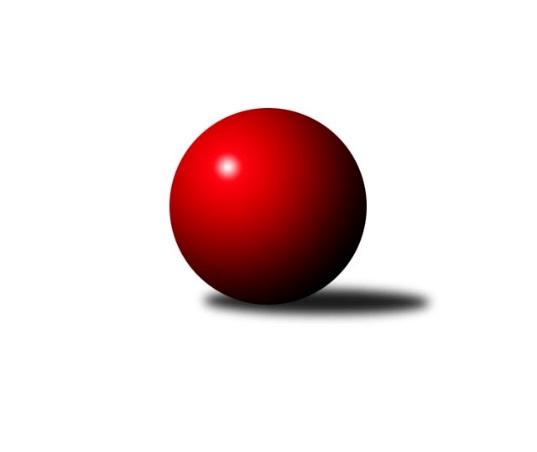 Č.9Ročník 2010/2011	22.11.2010Nejlepšího výkonu v tomto kole: 2519 dosáhlo družstvo: TJ Unie Hlubina COkresní přebor Ostrava 2010/2011Výsledky 9. kolaSouhrnný přehled výsledků:TJ VOKD Poruba C	- TJ Unie Hlubina˝B˝	16:0	2363:2205		22.11.TJ Unie Hlubina E	- TJ Sokol Bohumín D	10:6	2457:2430		22.11.SKK Ostrava C	- TJ Sokol Dobroslavice ˝A˝	0:16	2330:2433		22.11.TJ Unie Hlubina C	- SKK Ostrava˝D˝	12:4	2519:2437		22.11.TJ Sokol Michálkovice˝C˝	- TJ Unie Hlubina˝D˝	6:10	2041:2049		22.11.TJ Sokol Bohumín˝C˝	- TJ VOKD Poruba˝E˝	12:4	2495:2339		22.11.Tabulka družstev:	1.	TJ Sokol Dobroslavice ˝A˝	9	8	0	1	108 : 36 	 	 2380	16	2.	TJ Unie Hlubina C	9	8	0	1	102 : 42 	 	 2418	16	3.	TJ VOKD Poruba C	9	7	0	2	103 : 41 	 	 2318	14	4.	TJ Unie Hlubina˝B˝	9	5	0	4	76 : 68 	 	 2330	10	5.	TJ Unie Hlubina E	9	5	0	4	75 : 69 	 	 2349	10	6.	TJ Sokol Bohumín˝C˝	9	5	0	4	73 : 71 	 	 2351	10	7.	TJ Sokol Bohumín D	9	4	0	5	63 : 81 	 	 2326	8	8.	TJ Unie Hlubina˝D˝	9	4	0	5	58 : 86 	 	 2181	8	9.	TJ VOKD Poruba˝E˝	9	3	0	6	66 : 78 	 	 2372	6	10.	SKK Ostrava C	9	3	0	6	59 : 85 	 	 2330	6	11.	SKK Ostrava˝D˝	9	2	0	7	53 : 91 	 	 2326	4	12.	TJ Sokol Michálkovice˝C˝	9	0	0	9	28 : 116 	 	 2119	0Podrobné výsledky kola:	 TJ VOKD Poruba C	2363	16:0	2205	TJ Unie Hlubina˝B˝	Helena Hýžová	 	 202 	 182 		384 	 2:0 	 358 	 	166 	 192		Petr Foniok	Roman Klímek	 	 228 	 185 		413 	 2:0 	 410 	 	209 	 201		Rudolf Riezner	Helena Martinčáková	 	 167 	 216 		383 	 2:0 	 361 	 	192 	 169		Martin Ferenčík	Oldřich Vítek	 	 179 	 192 		371 	 2:0 	 335 	 	177 	 158		Jiří Štroch	Richard Šimek	 	 208 	 198 		406 	 2:0 	 363 	 	178 	 185		Miloslav Palička	Antonín Chalcář	 	 182 	 224 		406 	 2:0 	 378 	 	163 	 215		Lubomír Jančarrozhodčí: Nejlepší výkon utkání: 413 - Roman Klímek	 TJ Unie Hlubina E	2457	10:6	2430	TJ Sokol Bohumín D	Libor Mendlík	 	 185 	 182 		367 	 0:2 	 386 	 	206 	 180		Pavel Rozkoš	Michaela Černá	 	 221 	 234 		455 	 2:0 	 425 	 	217 	 208		Jan Stuš	Josef Hájek	 	 206 	 227 		433 	 2:0 	 378 	 	182 	 196		Hana Záškolná	Jan Petrovič	 	 223 	 207 		430 	 2:0 	 423 	 	196 	 227		Václav Kladiva	Karel Svoboda	 	 184 	 191 		375 	 0:2 	 401 	 	196 	 205		Markéta Kohutková	Josef Kyjovský	 	 208 	 189 		397 	 0:2 	 417 	 	208 	 209		Lukáš Modlitbarozhodčí: Nejlepší výkon utkání: 455 - Michaela Černá	 SKK Ostrava C	2330	0:16	2433	TJ Sokol Dobroslavice ˝A˝	Tomáš Kubát	 	 194 	 179 		373 	 0:2 	 416 	 	196 	 220		Antonín Struppel	Lukáš Korta	 	 199 	 191 		390 	 0:2 	 393 	 	181 	 212		Ivo Kovářík	Miroslav Futerko	 	 210 	 183 		393 	 0:2 	 395 	 	202 	 193		Karel Ridl	Jan Pavlosek	 	 179 	 190 		369 	 0:2 	 381 	 	183 	 198		Martin Třečák	Michal Blinka	 	 201 	 193 		394 	 0:2 	 417 	 	198 	 219		Josef Schwarz	Vladimír Malovaný	 	 218 	 193 		411 	 0:2 	 431 	 	217 	 214		Karel Kuchařrozhodčí: Nejlepší výkon utkání: 431 - Karel Kuchař	 TJ Unie Hlubina C	2519	12:4	2437	SKK Ostrava˝D˝	Václav Rábl	 	 207 	 211 		418 	 2:0 	 376 	 	184 	 192		Antonín Pálka	Eva Marková	 	 202 	 214 		416 	 2:0 	 371 	 	192 	 179		Jaroslav Šproch	Petr Tomaňa	 	 190 	 195 		385 	 0:2 	 402 	 	210 	 192		Bohumil Klimša	Karel Kudela	 	 187 	 213 		400 	 0:2 	 464 	 	220 	 244		Miroslav Böhm	Lenka Raabová	 	 235 	 238 		473 	 2:0 	 414 	 	209 	 205		Jiří Koloděj	Pavel Marek	 	 220 	 207 		427 	 2:0 	 410 	 	193 	 217		Miroslav Kolodějrozhodčí: Nejlepší výkon utkání: 473 - Lenka Raabová	 TJ Sokol Michálkovice˝C˝	2041	6:10	2049	TJ Unie Hlubina˝D˝	Antonín Okapa	 	 178 	 176 		354 	 0:2 	 359 	 	164 	 195		Hana Vlčková	Jaroslav Karas	 	 172 	 186 		358 	 2:0 	 313 	 	162 	 151		František Sedláček	Jiří Řepecky	 	 184 	 184 		368 	 2:0 	 339 	 	182 	 157		Oldřich Neuverth	Karel Procházka	 	 190 	 194 		384 	 2:0 	 307 	 	153 	 154		Božena Olšovská	Petr Řepecký	 	 156 	 184 		340 	 0:2 	 349 	 	167 	 182		Koloman Bagi	Jaroslav Jurášek	 	 117 	 120 		237 	 0:2 	 382 	 	188 	 194		Alena Koběrovározhodčí: Nejlepší výkon utkání: 384 - Karel Procházka	 TJ Sokol Bohumín˝C˝	2495	12:4	2339	TJ VOKD Poruba˝E˝	Alfréd  Herman	 	 214 	 222 		436 	 2:0 	 396 	 	184 	 212		Ladislav Mrakvia	René Světlík	 	 197 	 181 		378 	 0:2 	 381 	 	195 	 186		Václav Boháčik	Pavel Plaček	 	 221 	 209 		430 	 2:0 	 371 	 	186 	 185		Anna Mistriková *1	Lubomír Richter	 	 211 	 203 		414 	 0:2 	 420 	 	206 	 214		Zdeněk Hebda	Libor Krajčí	 	 223 	 154 		377 	 2:0 	 364 	 	178 	 186		Petr Číž	Roman Honl	 	 242 	 218 		460 	 2:0 	 407 	 	203 	 204		Zdeněk Mžikrozhodčí: střídání: *1 od 26. hodu Vojtěch TurlejNejlepší výkon utkání: 460 - Roman HonlPořadí jednotlivců:	jméno hráče	družstvo	celkem	plné	dorážka	chyby	poměr kuž.	Maximum	1.	Pavel Marek 	TJ Unie Hlubina C	439.75	295.5	144.3	3.7	4/4	(477)	2.	Ivo Kovářík 	TJ Sokol Dobroslavice ˝A˝	425.08	284.8	140.3	4.3	3/3	(462)	3.	Miroslav Böhm 	SKK Ostrava˝D˝	419.42	290.1	129.3	6.3	3/3	(464)	4.	Rudolf Riezner 	TJ Unie Hlubina˝B˝	417.96	280.9	137.0	5.5	5/5	(475)	5.	Roman Honl 	TJ Sokol Bohumín˝C˝	416.40	286.4	130.0	4.6	5/6	(460)	6.	Karel Ridl 	TJ Sokol Dobroslavice ˝A˝	415.40	287.9	127.5	6.0	3/3	(453)	7.	Jiří Prokop 	TJ Unie Hlubina C	413.22	287.2	126.0	7.3	3/4	(470)	8.	Jiří Koloděj 	SKK Ostrava˝D˝	413.11	290.7	122.4	4.9	3/3	(433)	9.	Lubomír Richter 	TJ Sokol Bohumín˝C˝	407.88	278.9	129.0	5.4	4/6	(433)	10.	Zdeněk Hebda 	TJ VOKD Poruba˝E˝	407.44	281.1	126.3	6.8	3/4	(429)	11.	Václav Rábl 	TJ Unie Hlubina C	402.35	280.6	121.8	7.6	4/4	(452)	12.	Petr Číž 	TJ VOKD Poruba˝E˝	401.83	276.2	125.7	5.8	4/4	(453)	13.	Josef Kyjovský 	TJ Unie Hlubina E	401.57	288.4	113.2	9.4	3/3	(443)	14.	Lukáš Modlitba 	TJ Sokol Bohumín D	400.39	273.8	126.6	5.6	3/3	(429)	15.	Václav Kladiva 	TJ Sokol Bohumín D	400.13	286.5	113.6	10.7	3/3	(423)	16.	Ladislav Mrakvia 	TJ VOKD Poruba˝E˝	400.08	282.6	117.5	7.7	4/4	(415)	17.	Karel Kuchař 	TJ Sokol Dobroslavice ˝A˝	398.27	274.5	123.8	5.9	3/3	(431)	18.	Zdeněk Mžik 	TJ VOKD Poruba˝E˝	397.88	280.6	117.3	6.6	4/4	(428)	19.	Alfréd  Herman 	TJ Sokol Bohumín˝C˝	397.38	273.1	124.3	6.8	6/6	(438)	20.	Jakub Hájek 	TJ VOKD Poruba˝E˝	396.46	275.3	121.2	6.2	4/4	(428)	21.	René Světlík 	TJ Sokol Bohumín˝C˝	396.13	278.9	117.3	7.0	6/6	(445)	22.	Miroslav Koloděj 	SKK Ostrava˝D˝	395.08	278.3	116.8	7.9	3/3	(430)	23.	Pavel Rozkoš 	TJ Sokol Bohumín D	394.89	283.9	111.0	7.7	3/3	(415)	24.	Jan Pavlosek 	SKK Ostrava C	394.29	278.3	116.0	7.0	4/4	(420)	25.	Josef Hájek 	TJ Unie Hlubina E	393.83	277.0	116.8	7.3	3/3	(454)	26.	Michaela Černá 	TJ Unie Hlubina E	393.27	267.8	125.5	7.0	3/3	(455)	27.	Karel Kudela 	TJ Unie Hlubina C	392.89	271.7	121.2	6.4	3/4	(462)	28.	Martin Třečák 	TJ Sokol Dobroslavice ˝A˝	392.89	272.8	120.1	6.3	3/3	(424)	29.	Josef Vávra 	TJ Sokol Dobroslavice ˝A˝	392.33	271.0	121.3	8.0	3/3	(421)	30.	Tomáš Kubát 	SKK Ostrava C	392.00	273.0	119.0	7.3	4/4	(414)	31.	Karel Svoboda 	TJ Unie Hlubina E	391.95	275.9	116.0	8.9	3/3	(407)	32.	Roman Klímek 	TJ VOKD Poruba C	391.80	279.6	112.2	9.3	4/4	(422)	33.	Pavel Kubina 	SKK Ostrava˝D˝	391.79	270.8	121.0	9.2	2/3	(405)	34.	Antonín Chalcář 	TJ VOKD Poruba C	391.63	274.4	117.3	4.5	4/4	(419)	35.	Jan Petrovič 	TJ Unie Hlubina E	391.33	278.6	112.8	12.0	3/3	(430)	36.	Miroslav Futerko 	SKK Ostrava C	390.92	282.3	108.6	8.6	4/4	(425)	37.	Eva Marková 	TJ Unie Hlubina C	389.88	270.9	119.0	9.1	4/4	(433)	38.	Richard Šimek 	TJ VOKD Poruba C	389.88	276.3	113.5	8.2	4/4	(410)	39.	Radek Říman 	TJ Sokol Michálkovice˝C˝	387.71	276.2	111.5	8.1	4/4	(437)	40.	Libor Krajčí 	TJ Sokol Bohumín˝C˝	386.88	273.6	113.3	7.8	6/6	(412)	41.	Jaroslav Hrabuška 	TJ VOKD Poruba C	386.78	271.3	115.4	6.8	3/4	(461)	42.	Petr Tomaňa 	TJ Unie Hlubina C	385.50	269.0	116.6	8.7	4/4	(417)	43.	Pavel Hrabec 	TJ VOKD Poruba C	385.50	275.9	109.6	8.3	3/4	(401)	44.	Josef Schwarz 	TJ Sokol Dobroslavice ˝A˝	385.42	271.8	113.6	8.8	3/3	(417)	45.	Helena Hýžová 	TJ VOKD Poruba C	385.31	271.9	113.4	9.3	4/4	(419)	46.	Martin Ferenčík 	TJ Unie Hlubina˝B˝	384.40	270.3	114.1	9.0	5/5	(430)	47.	Jan Stuš 	TJ Sokol Bohumín D	384.23	282.6	101.7	11.7	3/3	(425)	48.	Roman Grüner 	TJ Unie Hlubina˝B˝	384.13	274.1	110.0	9.3	4/5	(442)	49.	Hana Záškolná 	TJ Sokol Bohumín D	383.43	276.5	106.9	9.5	3/3	(417)	50.	Miloslav Palička 	TJ Unie Hlubina˝B˝	383.16	270.3	112.8	10.2	5/5	(432)	51.	Libor Mendlík 	TJ Unie Hlubina E	382.53	279.5	103.1	9.9	3/3	(417)	52.	Michal Blinka 	SKK Ostrava C	382.29	269.0	113.3	10.9	4/4	(410)	53.	Lukáš Korta 	SKK Ostrava C	380.92	271.3	109.6	9.5	3/4	(419)	54.	Josef Paulus 	TJ Sokol Michálkovice˝C˝	380.75	270.4	110.3	9.3	4/4	(416)	55.	Petr Foniok 	TJ Unie Hlubina˝B˝	380.10	271.4	108.7	11.5	4/5	(420)	56.	Lumír Kocián 	TJ Sokol Dobroslavice ˝A˝	380.00	268.2	111.8	8.8	2/3	(416)	57.	Vojtěch Turlej 	TJ VOKD Poruba˝E˝	379.67	280.2	99.5	12.8	3/4	(389)	58.	Pavel Babiš 	TJ Sokol Dobroslavice ˝A˝	379.25	278.2	101.1	10.8	3/3	(394)	59.	Alena Koběrová 	TJ Unie Hlubina˝D˝	379.20	268.0	111.3	9.5	5/5	(416)	60.	Markéta Kohutková 	TJ Sokol Bohumín D	378.25	272.8	105.4	9.0	3/3	(401)	61.	Miroslav Heczko 	SKK Ostrava C	376.20	269.1	107.2	10.7	4/4	(388)	62.	Václav Boháčik 	TJ VOKD Poruba˝E˝	376.17	269.2	107.0	9.0	3/4	(396)	63.	Hana Vlčková 	TJ Unie Hlubina˝D˝	374.20	265.6	108.6	7.5	5/5	(423)	64.	Jan Švihálek 	TJ Sokol Michálkovice˝C˝	374.13	273.3	100.9	11.3	4/4	(418)	65.	Pavel Plaček 	TJ Sokol Bohumín˝C˝	373.94	268.9	105.0	9.1	4/6	(433)	66.	Antonín Pálka 	SKK Ostrava˝D˝	371.42	263.2	108.3	11.6	3/3	(394)	67.	Karel Procházka 	TJ Sokol Michálkovice˝C˝	370.67	266.0	104.7	11.9	3/4	(397)	68.	Bohumil Klimša 	SKK Ostrava˝D˝	370.17	264.8	105.3	10.8	3/3	(402)	69.	Martina Kalischová 	TJ Sokol Bohumín˝C˝	369.00	266.2	102.8	10.3	6/6	(387)	70.	Jiří Štroch 	TJ Unie Hlubina˝B˝	368.25	262.3	106.0	8.5	4/5	(400)	71.	Antonín Okapa 	TJ Sokol Michálkovice˝C˝	367.00	271.8	95.2	16.5	3/4	(396)	72.	Oldřich Neuverth 	TJ Unie Hlubina˝D˝	364.90	261.8	103.1	12.7	5/5	(430)	73.	Jiří Řepecky 	TJ Sokol Michálkovice˝C˝	364.56	271.0	93.6	12.8	4/4	(390)	74.	Koloman Bagi 	TJ Unie Hlubina˝D˝	359.70	259.0	100.8	12.1	4/5	(411)	75.	Jiří Vlček 	TJ Sokol Bohumín D	359.00	268.8	90.3	13.8	2/3	(362)	76.	Jaroslav Šproch 	SKK Ostrava˝D˝	354.83	271.6	83.3	17.5	3/3	(402)	77.	František Sedláček 	TJ Unie Hlubina˝D˝	348.90	258.2	90.7	15.5	5/5	(400)	78.	Petr Řepecký 	TJ Sokol Michálkovice˝C˝	340.22	247.8	92.4	15.6	3/4	(420)		Oldřich Stolařík 	SKK Ostrava C	435.00	293.0	142.0	6.0	1/4	(435)		Lenka Raabová 	TJ Unie Hlubina C	431.13	290.6	140.5	3.5	2/4	(473)		Antonín Struppel 	TJ Sokol Dobroslavice ˝A˝	416.00	283.0	133.0	5.0	1/3	(416)		Josef Lariš 	TJ Unie Hlubina E	411.80	279.4	132.4	6.0	1/3	(418)		Milan Pčola 	TJ VOKD Poruba˝E˝	406.25	293.8	112.5	9.8	2/4	(426)		Stanislav Navalaný 	TJ Unie Hlubina˝B˝	404.67	278.7	126.0	4.0	2/5	(424)		Lubomír Jančar 	TJ Unie Hlubina˝B˝	397.00	284.8	112.2	10.5	3/5	(415)		Josef Navalaný 	TJ Unie Hlubina C	394.90	286.1	108.8	9.8	2/4	(450)		Andrea Rojová 	TJ Sokol Bohumín D	392.20	277.8	114.4	9.0	1/3	(434)		Helena Martinčáková 	TJ VOKD Poruba C	390.75	278.9	111.8	7.5	2/4	(419)		Anna Mistriková 	TJ VOKD Poruba˝E˝	387.00	281.8	105.3	13.5	2/4	(416)		Veronika Štěrbová 	TJ Unie Hlubina E	381.00	275.0	106.0	7.7	1/3	(405)		František Hájek 	TJ VOKD Poruba˝E˝	380.17	273.7	106.5	10.8	2/4	(398)		Jiří Břeska 	TJ Unie Hlubina˝D˝	378.50	259.5	119.0	5.2	3/5	(426)		Jaroslav Karas 	TJ Sokol Michálkovice˝C˝	376.63	277.6	99.0	11.3	2/4	(411)		Vladimír Malovaný 	SKK Ostrava C	374.00	271.7	102.3	13.7	1/4	(411)		Michal Bezruč 	TJ VOKD Poruba C	369.00	274.0	95.0	15.0	1/4	(369)		Jiří Preksta 	TJ Unie Hlubina˝D˝	364.89	267.3	97.6	12.0	3/5	(396)		Oldřich Vítek 	TJ VOKD Poruba C	359.00	258.0	101.0	10.3	2/4	(371)		Božena Olšovská 	TJ Unie Hlubina˝D˝	350.30	261.7	88.6	14.7	2/5	(439)		Marian Juřena 	TJ VOKD Poruba C	341.00	254.0	87.0	17.0	1/4	(341)		David Smahel 	TJ Sokol Dobroslavice ˝A˝	321.00	243.0	78.0	18.0	1/3	(321)		Jaroslav Jurášek 	TJ Sokol Michálkovice˝C˝	288.00	213.0	75.0	17.0	1/4	(339)Sportovně technické informace:Starty náhradníků:registrační číslo	jméno a příjmení 	datum startu 	družstvo	číslo startu
Hráči dopsaní na soupisku:registrační číslo	jméno a příjmení 	datum startu 	družstvo	Program dalšího kola:10. kolo29.11.2010	po	17:00	TJ Unie Hlubina˝B˝ - TJ VOKD Poruba˝E˝	29.11.2010	po	17:00	TJ Unie Hlubina˝D˝ - TJ Sokol Bohumín˝C˝	29.11.2010	po	17:00	SKK Ostrava˝D˝ - TJ Sokol Michálkovice˝C˝	29.11.2010	po	17:00	TJ Sokol Dobroslavice ˝A˝ - TJ Unie Hlubina C	29.11.2010	po	17:00	TJ Sokol Bohumín D - SKK Ostrava C	29.11.2010	po	17:00	TJ VOKD Poruba C - TJ Unie Hlubina E	Nejlepší šestka kola - absolutněNejlepší šestka kola - absolutněNejlepší šestka kola - absolutněNejlepší šestka kola - absolutněNejlepší šestka kola - dle průměru kuželenNejlepší šestka kola - dle průměru kuželenNejlepší šestka kola - dle průměru kuželenNejlepší šestka kola - dle průměru kuželenNejlepší šestka kola - dle průměru kuželenPočetJménoNázev týmuVýkonPočetJménoNázev týmuPrůměr (%)Výkon2xLenka RaabováHlubina C4734xRoman HonlBohumín C117.724604xMiroslav BöhmOstrava D4642xLenka RaabováHlubina C115.394731xRoman HonlBohumín C4603xMiroslav BöhmOstrava D113.194642xMichaela ČernáHlubina E4552xKarel KuchařDobrosl. A112.954312xAlfréd  HermanBohumín C4361xAlfréd  HermanBohumín C111.584363xJosef HájekHlubina E4331xMichaela ČernáHlubina E111455